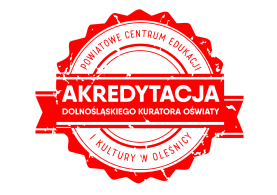 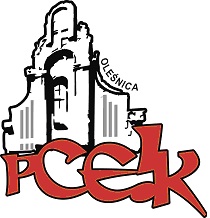 ZAPRASZAMY NA WARSZTATKOD:  W29Adresaci:  Nauczyciele przedszkoli, nauczyciele I  etapu edukacyjnegoCele:  	Przybliżenie uczestnikom zajęć, metod aktywizującychPROGRAM SZKOLENIA:Wprowadzenie metod aktywizujących, gier i zabaw dydaktycznych wspierających proces dydaktyczny ●  zabawy ćwiczące analizę i syntezę ●  gry i ćwiczenia doskonalące technikę czytania i  czytanie ze zrozumieniem ●  gry rozwijające wyobraźnię i kreatywność ●  ćwiczenia wspierające proces kształtowania pojęć ● gry i zabawy skuteczne w podsumowaniu, powtórzeniu  i utrwaleniu wiadomości  Termin szkolenia –   05.12.2018 r.      godz. 15.30		Czas trwania – 5 godzin dydaktycznychOsoba prowadząca  - Alina Żwirblińska -  nauczyciel dyplomowany, pedagog specjalny, nauczyciel – doradca metodycznyKierownik merytoryczny – dr Lidia Sikora  - doradca metodyczny PCEiKOsoby zainteresowane udziałem w formie doskonalenia prosimy o przesyłanie zgłoszeń do 30.11.2018 r. Zgłoszenie na szkolenie następuje poprzez wypełnienie formularza (załączonego do zaproszenia) i przesłanie go pocztą mailową do PCEiK. Ponadto przyjmujemy telefoniczne zgłoszenia na szkolenia. W przypadku korzystania z kontaktu telefonicznego konieczne jest wypełnienie formularza zgłoszenia w dniu rozpoczęcia szkolenia. Uwaga! Ilość miejsc ograniczona. Decyduje kolejność zapisów.Odpłatność:● nauczyciele z placówek oświatowych prowadzonych przez Miasta i Gminy, które podpisały z PCEiK porozumienie dotyczące doskonalenia zawodowego nauczycieli na 2018 rok oraz z placówek prowadzonych przez Starostwo Powiatowe w Oleśnicy –  30 zł verte●  nauczyciele z placówek oświatowych prowadzonych przez Miasta i Gminy, które nie podpisały z PCEiK porozumienia dotyczącego doskonalenia zawodowego nauczycieli na 2018 rok, nauczyciele z placówek niepublicznych  – 150 zł*  w przypadku form liczących nie więcej niż 4 godziny dydaktyczne i realizowanych przez konsultanta/doradcę  metodycznego zatrudnionego w PCEiK.Wpłaty na konto bankowe Numer konta: 26 9584 0008 2001 0011 4736 0005Rezygnacja z udziału w formie doskonalenia musi nastąpić w formie pisemnej (np. e-mail), najpóźniej na 3 dni robocze przed rozpoczęciem szkolenia. Rezygnacja w terminie późniejszym wiąże się z koniecznością pokrycia kosztów organizacyjnych w wysokości 50%. Nieobecność na szkoleniu lub konferencji nie zwalnia z dokonania opłaty.